Вестник                        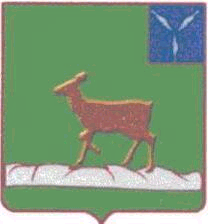 Ивантеевского муниципального районаофициальный  информационный бюллетень				 от 06 сентября 2019 года № 25 (82)Официальный сайт администрации Ивантеевского муниципального района				ivanteevka.sarmo.ruИзвещениеоб итогах аукционаПродавец: Администрация Ивантеевского муниципального района. Дата, время и место проведения аукциона: 05.09.2019г. в 10.00 (далее по тексту время местное) по адресу: 413950, Саратовская область, Ивантеевский район, с. Ивантеевка, ул. Советская, д. № 14 Администрация Ивантеевского муниципального района Саратовской области. Предмет аукциона – право заключения договора аренды земельного участка сроком на 1год 6 месяцев:	В соответствии с протоколом № 6 от 02.09.2019г  рассмотрения заявок, аукционной комиссией принято решение:	По ЛОТУ № 2 - Аукцион признать несостоявшимся, т.к. подана одна заявка от Ланкина Владимира Николаевича.	По ЛОТУ № 3-  Аукцион признать несостоявшимся, т.к. подана одна заявка от Мардалиева Закира Вильямовича.В соответствии с протоколом № 6 от 05.09.2019г проведения аукциона, аукционной комиссией принято решение:По ЛОТУ № 1 - Аукцион признать несостоявшимся, т.к. в аукционе принял участие один участник  ИП глава (КФХ) Зибарева С.А.Председатель аукционной комиссии                                    В.А. Болмосов                  Выпуск № 25(82)Издается с 2016 годаСентябрь -2019СЕГОДНЯ В НОМЕРЕ:*Извещение об итогах аукциона№  лотаМестоположение и характеристики объекта аукционаКадастровый номерПлощадь
общая (кв. м)Начальная цена – размер годовой арендной платы (руб.)Шаг аукциона(3%)(руб.)Размер задатка (руб.)1Саратовская область, Ивантеевский район, с.Ивантеевка, ул.Фабричная, 45м на запад от нежилого здания №18. Категория земель «Земли населенных пунктов», вид разрешенного использования: «Объекты придорожного сервиса». Земельный участок обременен охранной зоной объектов электросетевого хозяйства. Комплекс Вл-10/0,4кВ Ф-1002 от ПС Ивантеевская 35/10кВ.64:14:220102:1411235+/-12,3061766,00 (Шестьдесят одна тысяча семьсот шестьдесят шесть ) рублей 00 копеек1853,0061766,00 (Шестьдесят одна тысяча семьсот шестьдесят шесть ) рублей 00 копеек2Саратовская область, Ивантеевский район, с.Ивантеевка, справа от автодороги Ивантеевка-Знаменский, у северной границы АЗС. Категория земель «Земли населенных пунктов», вид разрешенного использования: «Объекты придорожного сервиса». 64:14:220101:921210+/-12,1754464,00 (Пятьдесят четыре тысячи четыреста шестьдесят четыре ) рубля 00 копеек1634,0054464,00 (Пятьдесят четыре тысячи четыреста шестьдесят четыре ) рубля 00 копеек3Саратовская область, Ивантеевский район, с.Ивановка, ул. Степная, 30м к северо-востоку от дилого дома № 18/2. Категория земель «Земли населенных пунктов», вид разрешенного использования: «Объекты гаражного назначения». 64:14:320101:94860+/-3991,00 (Девятьсот девяносто один ) рубль 00 копеек30,00991,00 (Девятьсот девяносто один ) рубль 00 копеек